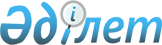 О внесении изменений в решение XI-й сессии маслихата города Алматы V-го созыва от 12 декабря 2012 года № 74 "О бюджете города Алматы на 2013-2015 годы"
					
			С истёкшим сроком
			
			
		
					Решение внеочередной ХХII сессии маслихата города Алматы V созыва от 9 декабря 2013 года N 185. Зарегистрировано в Департаменте юстиции города Алматы 12 декабря 2013 года за N 1015. Прекращено действие в связи с истечением срока
      В соответствии с пунктом 1, подпунктом 4 пункта 2 статьи 106 Бюджетного Кодекса Республики Казахстан от 4 декабря 2008 года, статьями 6, 7 Закона Республики Казахстан от 23 января 2001 года "О местном государственном управлении и самоуправлении в Республике Казахстан", Законом Республики Казахстан "О внесении изменений в Закон Республики Казахстан "О республиканском бюджете на 2013–2015 годы" от 29 ноября 2013 года № 146-V, постановлением Правительства Республики Казахстан от 30 ноября 2013 года № 1295 "О внесении изменений в постановление Правительства Республики Казахстан от 30 ноября 2012 года № 1520 "О реализации Закона Республики Казахстан "О республиканском бюджете на 2013–2015 годы", маслихат города Алматы V-го созыва РЕШИЛ:
      1. Внести в решение XI-й сессии маслихата города Алматы V-го созыва от 12 декабря 2012 года № 74 "О бюджете города Алматы на 2013-2015 годы" (зарегистрировано в Реестре государственной регистрации нормативных правовых актов за № 959, опубликовано 29 декабря 2012 года в газете "Алматы ақшамы" № 157 и 29 декабря 2012 года в газете "Вечерний Алматы" № 160-161), с изменениями, внесенными решениями XIII-й сессией маслихата города Алматы V-го созыва от 15 февраля 2013 года № 92 "О внесении изменений в решение XI-й сессии маслихата города Алматы V-го созыва от 12 декабря 2012 года № 74 "О бюджете города Алматы на 2013-2015 годы" (зарегистрировано в Реестре государственной регистрации нормативных правовых актов за № 970, опубликовано 14 марта 2013 года в газете "Алматы ақшамы" № 34 и 14 марта 2013 года в газете "Вечерний Алматы" № 35), XVI-й сессией маслихата города Алматы V-го созыва от 22 мая 2013 года № 106 "О внесении изменений в решение XI-й сессии маслихата города Алматы V-го созыва от 12 декабря 2012 года № 74 "О бюджете города Алматы на 2013 - 2015 годы" (зарегистрировано в Реестре государственной регистрации нормативных правовых актов за № 980, опубликовано 15 июня 2013 года в газете "Алматы ақшамы" № 74-75 и 15 июня 2013 года в газете "Вечерний Алматы" № 75-76), XVII-й сессией маслихата города Алматы V-го созыва от 27 июня 2013 года № 135 "О внесении изменений в решение XI-й сессии маслихат города Алматы V-го созыва от 12 декабря 2012 года № 74 "О бюджете города Алматы на 2013-2015 годы" (зарегистрировано в Реестре государственной регистрации нормативных правовых актов за № 986, опубликовано 18 июля 2013 года в газете "Алматы ақшамы" № 87 и 18 июля 2013 года в газете "Вечерний Алматы" № 89), XIX-й сессией маслихата города Алматы V-го созыва от 28 августа 2013 года № 152 "О внесении изменений и дополнения в решение XI-й сессии маслихата города Алматы V-го созыва от 12 декабря 2012 года № 74 "О бюджете города Алматы на 2013-2015 годы" (зарегистрировано в Реестре государственной регистрации нормативных правовых актов за № 996, опубликовано 21 сентября 2013 года в газете "Алматы ақшамы" № 115 и 21 сентября 2013 года в газете "Вечерний Алматы" № 119), внеочередной XX-й сессией маслихата города Алматы V-го созыва от 22 октября 2013 года № 179 "О внесении изменений в решение XI-й сессии маслихата города Алматы V-го созыва от 12 декабря 2012 года № 74 "О бюджете города Алматы на 2013-2015 годы" (зарегистрировано в Реестре государственной регистрации нормативных правовых актов за № 1010, опубликовано 9 ноября 2013 года в газете "Алматы ақшамы" № 135 и 9 ноября 2013 года в газете "Вечерний Алматы" № 139), следующие изменения:
      в пункте 1:
      в подпункте 1):
      цифры " 335 395 905,3" заменить цифрами "333 457 585,3";
      в строке "поступления трансфертов" цифры "98 475 887" заменить цифрами "96 740 214";
      в подпункте 2):
      цифры " 346 352 168,4" заменить цифрами "343 806 393,4";
      в подпункте 4):
      в строке "сальдо по операциям с финансовыми активами" цифры "11 444 269" заменить цифрами "12 051 724";
      в строке "приобретение финансовых активов" цифры " 11 516 989" заменить цифрами "12 124 444";
      в пункте 6 цифры "5 239 799" заменить цифрами "5 204 499";
      в пункте 8 цифры "15 180 019" заменить цифрами "14 565 671";
      в пункте 9 цифры "60 195 870,2" заменить цифрами "60 128 150,2";
      в пункте 10 цифры "40 401 602" заменить цифрами "39 721 870";
      в пункте 11 цифры "8 644 510" заменить цифрами "8 647 597";
      в пункте 12 цифры "39 441 423,1" заменить цифрами "38 761 994,1";
      в пункте 13 цифры "20 059 807" заменить цифрами "20 075 852";
      в пункте 14 цифры "15 792 682" заменить цифрами "15 730 008";
      в пункте 15 цифры "7 209 041" заменить цифрами "7 202 039";
      в пункте 16 цифры "5 347 234" заменить цифрами "5 347 606";
      в пункте 18 цифры "25 451 791,8" заменить цифрами "25 640 021,8";
      в пункте 19 цифры "2 015 229,5" заменить цифрами "2 015 380,5";
      в пункте 20 цифры "5 000 000" заменить цифрами "5 113 000".
      2. Приложение 1 к указанному решению изложить в новой редакции согласно приложению к данному решению.
      3. Контроль за исполнением настоящего решения возложить на председателя постоянной комиссии по экономике и бюджету маслихата города Алматы С. Козлова и заместителя акима города Алматы М. Кудышева (по согласованию).
      4. Секретарю маслихата города Алматы Т. Мукашеву произвести государственную регистрацию нормативного правового акта в Департаменте юстиции города Алматы.
      5. Настоящее решение вводится в действие с 1 января 2013 года и распространяется на отношения, возникшие до введения его в действие. БЮДЖЕТ ГОРОДА АЛМАТЫ НА 2013 ГОД
      Председатель внеочередной
      XXII сессии маслихата
      города Алматы V-го созыва                 И. Ли
      Секретарь маслихата
      города Алматы V-го созыва                 Т. Мукашев
					© 2012. РГП на ПХВ «Институт законодательства и правовой информации Республики Казахстан» Министерства юстиции Республики Казахстан
				
Председатель внеочередной
XXII сессии маслихата
города Алматы V-го созыва
И. Ли
Секретарь маслихата
города Алматы V-го созыва
Т. МукашевПриложение 1
к решению внеочередной XXII-й сессии
маслихата города Алматы V-го созыва
от 9 декабря 2013 года № 185
Категория
Категория
Категория
Категория
Категория
Сумма (тыс.тенге)
Класс                   Наименование
Класс                   Наименование
Класс                   Наименование
Класс                   Наименование
Сумма (тыс.тенге)
Подкласс 
Подкласс 
Подкласс 
Сумма (тыс.тенге)
Специфика
Специфика
Сумма (тыс.тенге)
1
2
3
 I. ДОХОДЫ
333 457 585,3
1
Налоговые поступления
231 046 404,3
01
Подоходный налог 
115 189 642,6
2
Индивидуальный подоходный налог
115 189 642,6
03
Социальный налог
81 332 254,0
1
Социальный налог
81 332 254,0
04
Налоги на собственность
23 885 450,0
1
Налоги на имущество
14 000 000,0
3
Земельный налог
1 985 000,0
4
Налог на транспортные средства
7 900 000,0
5
Единый земельный налог
450,0
05
Внутренние налоги на товары, работы и услуги
7 215 450,0
2
Акцизы
2 543 800,0
3
Поступления за использование природных и других ресурсов
1 083 000,0
4
Сборы за ведение предпринимательской и профессиональной деятельности
3 313 650,0
5
Налог на игорный бизнес
275 000,0
08
Обязательные платежи, взимаемые за совершение юридически значимых действий и(или) выдачу документов уполномоченными на то государственными органами или должностными лицами
3 423 607,7
1
Государственная пошлина
3 423 607,7
2
Неналоговые поступления
3 140 967,0
01
Доходы от государственной собственности
1 648 694,0
1
Поступления части чистого дохода государственных предприятий
78 600,0
3
Дивиденды на государственные пакеты акций, находящиеся в государственной собственности
124 000,0
4
Доходы на доли участия в юридических лицах, находящиеся в государственной собственности
502 900,0
5
Доходы от аренды имущества, находящегося в государственной собственности
939 972,0
7
Вознаграждения по кредитам, выданным из государственного бюджета
3 222,0
02
Поступления от реализации товаров (работ, услуг) государственными учреждениями, финансируемыми из государственного бюджета
1 000,0
1
Поступления от реализации товаров (работ, услуг) государственными учреждениями, финансируемыми из государственного бюджета
1 000,0
04
Штрафы, пени, санкции, взыскания, налагаемые государственными учреждениями, финансируемыми из государственного бюджета, а также содержащимися и финансируемыми из бюджета (сметы расходов) Национального Банка Республики Казахстан
1 376 273,0
1
Штрафы, пени, санкции, взыскания, налагаемые государственными учреждениями, финансируемыми из государственного бюджета, а также содержащимися и финансируемыми из бюджета (сметы расходов) Национального Банка Республики Казахстан, за исключением поступлений от организаций нефтяного сектора 
1 376 273,0
06
Прочие неналоговые поступления
115 000,0
1
Прочие неналоговые поступления
115 000,0
3
Поступления от продажи основного капитала
2 530 000
01
Продажа государственного имущества, закрепленного за государственными учреждениями
1 000 000
1
Продажа государственного имущества, закрепленного за государственными учреждениями
1 000 000
03
Продажа земли и нематериальных активов
1 530 000
1
Продажа земли 
1 500 000
2
Продажа нематериальных активов
30 000
4
 Поступления трансфертов
96 740 214
02
Трансферты из вышестоящих органов государственного управления
96 740 214
1
Трансферты из республиканского бюджета
96 740 214
Функциональная группа 
Функциональная группа 
Функциональная группа 
Функциональная группа 
Функциональная группа 
Функциональная группа 
Функциональная подгруппа 
Функциональная подгруппа 
Функциональная подгруппа 
Функциональная подгруппа 
Функциональная подгруппа 
Администратор бюджетных программ
Администратор бюджетных программ
Администратор бюджетных программ
Администратор бюджетных программ
Программа
Программа
Программа
Наименование
II. ЗАТРАТЫ
343 806 393,4
01
Государственные услуги общего характера
5 204 499
01
1
111
Аппарат маслихата города республиканского значения, столицы
57 223
01
1
111
001
Услуги по обеспечению деятельности маслихата города республиканского значения, столицы
56 473
01
1
111
003
Капитальные расходы государственного органа
750
01
1
121
Аппарат акима города республиканского значения, столицы
3 480 586
01
1
121
001
Услуги по обеспечению деятельности акима города республиканского значения, столицы
650 861
01
1
121
002
Создание информационных систем
417 121
01
1
121
003
Капитальные расходы государственного органа
2 412 604
01
1
123
Аппарат акима района в городе, города районного значения, поселка, села, сельского округа
889 661
01
1
123
001
Услуги по обеспечению деятельности акима района в городе, города районного значения, поселка, села, сельского округа
668 684
01
1
123
022
Капитальные расходы государственного органа
220 977
379
Ревизионная комиссия города республиканского значения, столицы
113 946
001
Услуги по обеспечению деятельности ревизионной комиссии города республиканского значения, столицы
106 946
003
Капитальные расходы государственного органа
7 000
01
2
356
Управление финансов города республиканского значения
393 977
01
2
356
001
Услуги по реализации государственной политики в области исполнения местного бюджета и управления коммунальной собственностью
276 192
01
2
356
003
Проведение оценки имущества в целях налогообложения
62 505
010
Приватизация, управление коммунальным имуществом, постприватизационная деятельность и регулирование споров, связанных с этим
6 984
01
2
356
011
Учет, хранение, оценка и реализация имущества, поступившего в коммунальную собственность
39 370
01
2
356
014
Капитальные расходы государственного органа
4 281
033
Проведение мероприятий по ликвидации государственного учреждения, проводившего работу по выдаче разовых талонов и обеспечению полноты сбора сумм от реализации разовых талонов
4 645
01
5
357
Управление экономики и бюджетного планирования города республиканского значения, столицы
181 806
01
5
357
001
Услуги по реализации государственной политики в области формирования и развития экономической политики, системы государственного планирования и управления города республиканского значения, столицы
173 093
01
5
357
004
Капитальные расходы государственного органа
8 713
373
Управление строительства города республиканского значения, столицы
87 300
080
Строительство специализированных центров обслуживания населения 
87 300
02
Оборона
2 943 794
121
Аппарат акима города республиканского значения, столицы
102 299
010
Мероприятия в рамках исполнения всеобщей воинской обязанности
98 714
011
Подготовка территориальной обороны и территориальная оборона города республиканского значения, столицы
3 585
121
Аппарат акима города республиканского значения, столицы
2 531 158
012
Мобилизационная подготовка и мобилизация города республиканского значения, столицы
34 598
014
Предупреждение и ликвидация чрезвычайных ситуаций масштаба города республиканского значения, столицы
1 547 057
015
Проведение работ по инженерной защите населения, объектов и территорий от природных стихийных бедствий 
949 503
387
Территориальный орган, уполномоченных органов в области чрезвычайных ситуаций природного и техногенного характера, Гражданской обороны, финансируемый из бюджета города республиканского значения, столицы
310 337
004
Мероприятия гражданской обороны города республиканского значения, столицы
310 337
03
Общественный порядок, безопасность, правовая, судебная, уголовно-исполнительная деятельность
14 565 671
03
1
352
Исполнительный орган внутренних дел, финансируемый из бюджета города республиканского значения, столицы
13 056 338
03
1
352
001
Услуги по реализации государственной политики в области обеспечения охраны общественного порядка и безопасности на территории города республиканского значения, столицы
9 588 869
03
1
352
003
Поощрение граждан, участвующих в охране общественного порядка
25 000
005
Создание информационных систем 
56 401
03
1
352
007
Капитальные расходы государственного органа
3 133 544
012
Услуги по размещению лиц, не имеющих определенного места жительства и документов
118 092
03
1
352
013
Организация содержания лиц, арестованных в административном порядке
82 700
03
1
352
014
Организация содержания служебных животных 
40 138
023
Обеспечение безопасности дорожного движения
11 594
03
1
373
Управление строительства города республиканского значения, столицы
214 355
03
1
373
021
Строительство объектов общественного порядка и безопасности
214 355
384
Управление пассажирского транспорта города Алматы
1 294 978
004
Обеспечение безопасности дорожного движения в населенных пунктах
1 294 978
04
Образование
60 128 150,2
04
1
123
Аппарат акима района в городе, города районного значения, поселка, села, сельского округа
7 244 003
04
1
123
004
Обеспечение деятельности организаций дошкольного воспитания и обучения
2 274 239
041
Реализация государственного образовательного заказа в дошкольных организациях образования
4 969 764
04
2
360
Управление образования города республиканского значения, столицы
33 230 571
04
2
360
003
Общеобразовательное обучение
29 532 006
04
2
360
004
Общеобразовательное обучение по специальным образовательным программам
1 949 404
04
2
360
005
Общеобразовательное обучение одаренных детей в специализированных организациях образования
245 567
04
2
360
008
Дополнительное образование для детей 
1 489 642
019
Присуждение грантов государственным учреждениям образования города республиканского значения, столицы за высокие показатели работы
13 952
04
2
381
Управление физической культуры и спорта города республиканского значения, столицы
2 434 951
04
2
359
006
Дополнительное образование для детей и юношества по спорту
2 039 548
04
2
359
007
Общеобразовательное обучение одаренных в спорте детей в специализированных организациях образования
395 403
04
4
353
Управление здравоохранения города республиканского значения, столицы
188 960
04
4
353
043
Подготовка специалистов в организациях технического и профессионального, послесреднего образования
188 960
04
4
360
Управление образования города республиканского значения, столицы
6 564 521
04
4
360
018
Организация профессионального обучения
16 993
04
4
360
024
Подготовка специалистов в организациях технического и профессионального образования
6 547 528
04
5
353
Управление здравоохранения города республиканского значения, столицы
35 000
04
5
353
003
Повышение квалификации и переподготовка кадров
35 000
04
9
360
Управление образования города республиканского значения, столицы
4 759 459
04
9
360
001
Услуги по реализации государственной политики на местном уровне в области образования 
170 015
04
9
360
006
Информатизация системы образования в государственных учреждениях образования города республиканского значения, столицы
214 843
04
9
360
007
Приобретение и доставка учебников, учебно-методических комплексов для государственных учреждений образования города республиканского значения, столицы
1 480 890
04
9
360
009
Проведение школьных олимпиад, внешкольных мероприятий и конкурсов масштаба города республиканского значения, столицы
334 299
04
9
360
011
Капитальные расходы государственного органа
1 800
04
9
360
013
Обследование психического здоровья детей и подростков и оказание психолого-медико-педагогической консультативной помощи населению
92 716
04
9
360
014
Реабилитация и социальная адаптация детей и подростков с проблемами в развитии
110 922
021
Ежемесячная выплата денежных средств опекунам (попечителям) на содержание ребенка-сироты (детей-сирот), и ребенка (детей), оставшегося без попечения родителей
177 199
026
Обеспечение оборудованием, программным обеспечением детей-инвалидов, обучающихся на дому 
34 400
067
Капитальные расходы подведомственных государственных учреждений и организаций
2 142 375
04
9
373
Управление строительства города республиканского значения
5 655 272,2
04
9
373
006
Сейсмоусиление объектов образования в городе Алматы
2 834 908
04
9
373
037
Строительство и реконструкция объектов образования
2 820 364,2
376
Управление по защите прав детей города республиканского значения, столицы
15 413
001
Услуги по реализации государственной политики в области защиты прав детей на местном уровне
14 397
003
Капитальные расходы государственных органов
1 016
05
Здравоохранение
39 721 870
353
Управление здравоохранения города республиканского значения, столицы
673 251
004
Оказание стационарной и стационарозамещающей медицинской помощи субъектам здравоохранения по направлению специалистов первичной медико-санитарной помощи и медицинских организаций, за исключением оказываемой за счет средств республиканского бюджета
673 251
05
2
353
Управление здравоохранения города республиканского значения, столицы
865 916
05
2
353
005
Производство крови, ее компонентов и препаратов для местных организаций здравоохранения
426 576
05
2
353
006
Услуги по охране материнства и детства
246 512
05
2
353
007
Пропаганда здорового образа жизни
191 870
05
2
353
017
Приобретение тест-систем для проведения дозорного эпидемиологического надзора
958
05
3
353
Управление здравоохранения города республиканского значения, столицы
12 972 695
05
3
353
009
Оказание медицинской помощи лицам, страдающим туберкулезом, инфекционными заболеваниями, психическими расстройствами и расстройствами поведения, в том числе связанные с употреблением психоактивных веществ
6 133 014
019
Обеспечение больных туберкулезом противотуберкулезными препаратами
301 772
020
Обеспечение больных диабетом противодиабетическими препаратами
587 347
021
Обеспечение онкогематологических больных химиопрепаратами
506 524
05
3
353
022
Обеспечение лекарственными средствами больных с хронической почечной недостаточностью, аутоиммунными, орфанными заболеваниями, иммунодефицитными состояниями, а также больных после трансплантации почек
598 574
026
Обеспечение факторами свертывания крови больных гемофилией
1 094 297
027
Централизованный закуп вакцин и других медицинских иммунобиологических препаратов для проведения иммунопрофилактики населения
866 909
05
3
353
036
Обеспечение тромболитическими препаратами больных с острым инфарктом миокарда
94 826
046
Оказание медицинской помощи онкологическим больным в рамках гарантированного объема бесплатной медицинской помощи
2 789 432
05
4
353
Управление здравоохранения города республиканского значения, столицы
12 432 141
05
4
353
010
Оказание амбулаторно-поликлинической помощи населению за исключением медицинской помощи, оказываемой из средств республиканского бюджета, в медицинских организациях
10 297 375
05
4
353
014
Обеспечение лекарственными средствами и специализированными продуктами детского и лечебного питания отдельных категорий населения на амбулаторном уровне
1 398 782
045
Обеспечение лекарственными средствами на льготных условиях отдельных категорий граждан на амбулаторном уровне лечения 
735 984
05
5
353
Управление здравоохранения города республиканского значения
4 852 523
05
5
353
011
Оказание скорой медицинской помощи и санитарная авиация, за исключением оказываемой за счет средств республиканского бюджета 
4 834 925
05
5
353
029
Базы спецмедснабжения города республиканского значения, столицы
17 598
05
9
353
Управление здравоохранения города республиканского значения, столицы
5 999 956
05
9
353
001
Услуги по реализации государственной политики на местном уровне в области здравоохранения
89 160
013
Проведение патологоанатомического вскрытия
227 860
05
9
353
016
Обеспечение граждан бесплатным или льготным проездом за пределы населенного пункта на лечение
3 611
05
9
353
018
Информационно-аналитические услуги в области здравоохранения
57 784
05
9
353
030
Капитальные расходы государственных организаций здравоохранения
8 358
05
9
353
033
Капитальные расходы медицинских организаций здравоохранения
5 613 183
05
9
373
Управление строительства города республиканского значения
1 925 388
05
9
373
009
Сейсмоусиление объектов здравоохранения в городе Алматы
597 058
010
Капитальный ремонт сейсмоусиляемых объектов здравоохранения в городе Алматы
1 084 043
05
9
373
038
Строительство и реконструкция объектов здравоохранения 
244 287
06
Социальная помощь и социальное обеспечение
8 647 597
06
1
355
Управление занятости и социальных программ города республиканского значения, столицы
1 632 769
06
1
355
002
Предоставление специальных социальных услуг для престарелых и инвалидов в медико-социальных учреждениях (организациях) общего типа
433 435
06
1
355
020
Предоставление специальных социальных услуг для инвалидов с психоневрологическими заболеваниями, в психоневрологических медико-социальных учреждениях (организациях)
705 723
06
1
355
021
Предоставление специальных социальных услуг для престарелых, инвалидов, в том числе детей-инвалидов, в реабилитационных центрах
180 566
06
1
355
022
Предоставление специальных социальных услуг для детей-инвалидов с психоневрологическими патологиями в детских психоневрологических медико-социальных учреждениях (организациях)
313 045
06
1
360
Управление образования города республиканского значения, столицы
831 554
06
1
360
016
Социальное обеспечение сирот, детей, оставшихся без попечения родителей
778 028
06
1
360
037
Социальная реабилитация
53 526
06
2
123
Аппарат акима района в городе, города районного значения, поселка, села, сельского округа
220 152
06
2
123
003
Оказание социальной помощи нуждающимся гражданам на дому
220 152
06
2
355
Управление занятости и социальных программ города республиканского значения, столицы
5 362 879
06
2
355
003
Программа занятости
260 650
06
2
355
006
Государственная адресная социальная помощь
27 200
06
2
355
007
Оказание жилищной помощи
77 625
06
2
355
008
Социальная помощь отдельным категориям нуждающихся граждан по решениям местных представительных органов
3 909 403
06
2
355
009
Социальная поддержка инвалидов
383 182
06
2
355
012
Государственные пособия на детей до 18 лет
18 578
06
2
355
015
Обеспечение нуждающихся инвалидов обязательными гигиеническими средствами, предоставление социальных услуг индивидуального помощника для инвалидов первой группы, имеющих затруднение в передвижении, и специалиста жестового языка для инвалидов по слуху в соответствии с индивидуальной программой реабилитации инвалида
430 101
06
2
355
016
Социальная адаптация лиц, не имеющих определенного местожительства
120 014
018
Оказание социальной помощи нуждающимся гражданам на дому
136 126
06
9
355
Управление занятости и социальных программ города республиканского значения, столицы
569 183
06
9
355
001
Услуги по реализации государственной политики на местном уровне в области обеспечения занятости и реализации социальных программ для населения
397 174
06
9
355
013
Оплата услуг по зачислению, выплате и доставке пособий и других социальных выплат
29 726
019
Размещение государственного социального заказа в неправительственном секторе
85 745
06
9
355
026
Капитальные расходы государственного органа
4 892
067
Капитальные расходы подведомственных государственных учреждений и организаций
51 646
388
Управление государственной инспекции труда и миграции города Алматы
31 060
001
Услуги по реализации государственной политики в области миграции и регулирования трудовых отношений на местном уровне
30 746
003
Капитальные расходы государственного органа
314
07
Жилищно-коммунальное хозяйство
38 761 994,1
351
Управление земельных отношений города республиканского значения, столицы
3 321 473
010
Изъятие, в том числе путем выкупа, земельных участков для государственных надобностей и связанное с этим отчуждение недвижимого имущества
3 321 473
07
1
371
Управление энергетики и коммунального хозяйства города республиканского значения, столицы
2 166 033
07
1
371
008
Проектирование, развитие, обустройство и (или) приобретение инженерно-коммуникационной инфраструктуры
2 166 033
07
1
373
Управление строительства города республиканского значения, столицы
17 122 791,1
07
1
373
012
Проектирование, строительство и (или) приобретение жилья коммунального жилищного фонда
12 183 369,2
07
1
373
017
Проектирование, развитие, обустройство и (или) приобретение инженерно-коммуникационной инфраструктуры
4 939 421,9
383
Управление жилья и жилищной инспекции города Алматы
216 878
001
Услуги по реализации государственной политики по вопросам жилья, в области жилищного фонда на местном уровне
190 854
007
Капитальные расходы государственного органа
900
009
Изготовление технических паспортов на объекты кондоминиумов
25 124
07
2
354
Управление природных ресурсов и регулирования природопользования города республиканского значения, столицы
335 487
07
2
354
014
Функционирование системы водоснабжения и водоотведения
335 487
07
2
371
Управление энергетики и коммунального хозяйства города республиканского значения, столицы
3 958 063
07
2
371
001
Услуги по реализации государственной политики на местном уровне в области энергетики и коммунального хозяйства
62 195
004
Газификация населенных пунктов
125 751
07
2
371
005
Развитие коммунального хозяйства
89 964
006
Функционирование системы водоснабжения и водоотведения
562 450
007
Развитие системы водоснабжения и водоотведения
2 652 090
016
Капитальные расходы государственного органа 
2 752
028
Организация эксплуатации тепловых сетей, находящихся в коммунальной собственности города республиканского значения, столицы
462 861
07
3
123
Аппарат акима района в городе, города районного значения, поселка, села, сельского округа
11 641 269
07
3
123
008
Освещение улиц населенных пунктов
1 649 762
07
3
123
009
Обеспечение санитарии населенных пунктов
5 447 482
07
3
123
010
Содержание мест захоронений и погребение безродных
101 762
07
3
123
011
Благоустройство и озеленение населенных пунктов
4 442 263
08
Культура, спорт, туризм и информационное пространство
20 075 852
08
1
123
Аппарат акима района в городе, города районного значения, поселка, села, сельского округа
55 334
08
1
123
006
Поддержка культурно-досуговой работы на местном уровне
55 334
08
1
361
Управление культуры города республиканского значения, столицы
3 693 815
08
1
361
001
Услуги по реализации государственной политики на местном уровне в области культуры 
63 485
08
1
361
003
Поддержка культурно-досуговой работы
2 587 203
004
Увековечение памяти деятелей государства
47 600
08
1
361
005
Обеспечение сохранности историко-культурного наследия и доступа к ним
278 905
08
1
361
007
Поддержка театрального и музыкального искусства
266 609
08
1
361
008
Обеспечение функционирования зоопарков и дендропарков
300 000
08
1
361
010
Капитальные расходы государственного органа
351
032
Капитальные расходы подведомственных государственных учреждений и организаций
149 662
373
Управление строительства города республиканского значения, столицы
2 237 400
373
014
Развитие объектов культуры
2 237 400
373
Управление строительства города республиканского значения, столицы
2 894 716
015
Развитие объектов спорта и туризма
2 894 716
08
2
381
Управление физической культуры и спорта города республиканского значения, столицы
3 249 898
08
2
359
001
Услуги по реализации государственной политики на местном уровне в сфере физической культуры и спорта
51 773
08
2
359
002
Проведение спортивных соревнований на уровне города республиканского значения, столицы
829 000
08
2
359
003
Подготовка и участие членов сборных команд города республиканского значения, столицы по различным видам спорта на республиканских и международных спортивных соревнованиях
2 075 775
08
2
359
005
Капитальные расходы государственного органа
350
016
Обеспечение деятельности спортивных объектов
193 000
032
Капитальные расходы подведомственных государственных учреждений и организаций
100 000
08
3
361
Управление культуры города республиканского значения, столицы
376 722
08
3
361
009
Обеспечение функционирования городских библиотек
376 722
08
3
362
Управление внутренней политики города республиканского значения, столицы
823 000
08
3
362
005
Услуги по проведению государственной информационной политики через газеты и журналы 
365 000
08
3
362
006
Услуги по проведению государственной информационной политики через телерадиовещание
458 000
08
3
378
Управление по развитию языков, архивов и документации города республиканского значения, столицы
460 674
08
3
363
001
Услуги по реализации государственной политики на местном уровне в области развития языков, по управлению архивным делом
55 180
08
3
363
002
Развитие государственного языка и других языков народа Казахстана
190 000
003
Обеспечение сохранности архивного фонда
213 309
005
Капитальные расходы государственного органа
2 185
08
4
380
Управление туризма города республиканского значения, столицы
2 442 136
001
Услуги по реализации государственной политики на местном уровне в сфере туризма
31 634
002
Регулирование туристической деятельности
134 756
005
Развитие объектов туризма
2 275 000
032
Капитальные расходы подведомственных государственных учреждений и организаций
746
351
Управление земельных отношений города республиканского значения, столицы
3 047 906
011
Изъятие земельных участков под строительство объектов спорта
3 047 906
08
9
362
Управление внутренней политики города республиканского значения, столицы
335 143
08
9
362
001
Услуги по реализации государственной, внутренней политики на местном уровне 
324 719
08
9
362
007
Капитальные расходы государственного органа
6 257
032
Капитальные расходы подведомственных государственных учреждений и организаций
4 167
08
9
377
Управление по вопросам молодежной политики города республиканского значения, столицы
203 453
08
9
377
001
Услуги по реализации государственной политики на местном уровне по вопросам молодежной политики
35 057
005
Реализация мероприятий в сфере молодежной политики
168 396
381
Управление физической культуры и спорта города республиканского значения, столицы
255 655
008
Обеспечение деятельности Международного комплекса лыжных трамплинов
255 655
09
Топливно-энергетический комплекс и недропользование
15 730 008
09
9
371
Управление энергетики и коммунального хозяйства города республиканского значения, столицы
15 730 008
09
9
371
012
Развитие теплоэнергетической системы
12 939 585
029
Развитие газотранспортной системы
2 790 423
10
Сельское, водное, лесное, рыбное хозяйство, особо охраняемые природные территории, охрана окружающей среды и животного мира, земельные отношения
7 202 039
389
Управление предпринимательства, индустриально-инновационного развития и сельского хозяйства города Алматы
84 800
009
Проведение мероприятий по идентификации сельскохозяйственных животных
2 270
023
Организация отлова и уничтожения бродячих собак и кошек
82 530
10
2
354
Управление природных ресурсов и регулирования природопользования города республиканского значения, столицы
649 777
10
2
354
009
Обеспечение функционирования водохозяйственных сооружений, находящихся в коммунальной собственности
649 777
10
5
354
Управление природных ресурсов и регулирования природопользования города республиканского значения, столицы
6 202 633
10
5
354
001
Услуги по реализации государственной политики в сфере охраны окружающей среды на местном уровне
88 929
10
5
354
004
Мероприятия по охране окружающей среды
1 611 079
10
5
354
005
Развитие объектов охраны окружающей среды
2 260 568
10
5
354
006
Содержание и защита особо охраняемых природных территорий
78 694
10
5
354
012
Капитальные расходы государственного органа 
2 963
032
Капитальные расходы подведомственных государственных учреждений и организаций
2 160 400
10
6
351
Управление земельных отношений города республиканского значения, столицы
243 056
10
6
351
001
Услуги по реализации государственной политики в области регулирования земельных отношений на территории города республиканского значения, столицы
70 641
003
Регулирование земельных отношений
10 932
006
Земельно-хозяйственное устройство населенных пунктов
160 108,2
10
6
351
008
Капитальные расходы государственного органа
1 375
389
Управление предпринимательства, индустриально-инновационного развития и сельского хозяйства города Алматы
21 773
016
Проведение противоэпизоотических мероприятий
8 213
040
Централизованный закуп средств индивидуальной защиты работников, приборов, инструментов, техники, оборудования и инвентаря для материально-технического оснащения государственных ветеринарных организаций
13 560
11
Промышленность, архитектурная, градостроительная и строительная деятельность
5 347 606
11
2
365
Управление архитектуры и градостроительства города республиканского значения, столицы
1 264 135
11
2
365
001
Услуги по реализации государственной политики в сфере архитектуры и градостроительства на местном уровне
225 022
11
2
365
002
Разработка генеральных планов застройки населенных пунктов
1 039 113
11
2
373
Управление строительства города республиканского значения, столицы
83 471
11
2
373
001
Услуги по реализации государственной политики на местном уровне в области строительства
80 279
003
Капитальные расходы государственного органа
3 192
371
Управление энергетики и коммунального хозяйства города республиканского значения, столицы
4 000 000
040
Развитие индустриально-инновационной инфраструктуры в рамках направления "Инвестор-2020"
4 000 000
12
Транспорт и коммуникации
56 718 183,3
385
Управление автомобильных дорог города Алматы
53 182 704,3
001
Услуги по реализации государственной политики в сфере автомобильных дорог на местном уровне
68 386
003
Развитие транспортной инфраструктуры
43 911 967,3
004
Обеспечение функционирования автомобильных дорог 
9 201 403
007
Капитальные расходы государственного органа
948
384
Управление пассажирского транспорта города Алматы
3 535 479
001
Услуги по реализации государственной политики в области пассажирского транспорта на местном уровне
31 641
005
Обеспечение эксплуатации автоматизированной системы диспетчерского управления городским пассажирским транспортом
120 000
007
Капитальные расходы государственного органа
7 600
009
Субсидирование пассажирских перевозок метрополитеном
2 933 277
011
Строительство и реконструкция технических средств регулирования дорожного движения
442 961
13
Прочие
13 515 577,8
13
9
356
Управление финансов города республиканского значения, столицы
5 113 000
13
9
356
013
Резерв местного исполнительного органа города республиканского значения, столицы 
5 113 000
357
Управление экономики и бюджетного планирования города республиканского значения, столицы
1 300 000
003
Разработка или корректировка технико-экономического обоснования местных бюджетных инвестиционных проектов и концессионных проектов и проведение его экспертизы, консультативное сопровождение концессионных проектов
1 300 000
369
Управление по делам религий города республиканского значения, столицы
14 996
001
Услуги по реализации государственной политики в сфере религиозной деятельности на местном уровне
11 655
003
Капитальные расходы государственного органа
3 341
371
Управление энергетики и коммунального хозяйства города республиканского значения, столицы
1 728 380
018
Развитие инфраструктуры специальной экономической зоны "Парк инновационных технологий"
1 728 380
373
Управление строительства города республиканского значения, столицы
1 670 450,8
020
Развитие индустриальной инфраструктуры в рамках программы "Дорожная карта бизнеса-2020"
1 670 450,8
389
Управление предпринимательства, индустриально-инновационного развития и сельского хозяйства города Алматы
3 688 751
001
Услуги по реализации государственной политики на местном уровне в области развития предпринимательства, индустриально-инновационного развития и сельского хозяйства
93 015
003
Капитальные расходы государственного органа
3 200
004
Реализация мероприятий в рамках государственной поддержки индустриально-инновационной деятельности
145 536
005
Поддержка частного предпринимательства в рамках программы "Дорожная карта бизнеса-2020"
62 000
017
Субсидирование процентной ставки по кредитам в рамках программы "Дорожная карта бизнеса-2020" 
3 239 868
018
Частное гарантирование кредитов малому и среднему бизнесу в рамках программы "Дорожная карта бизнеса-2020"
60 000
019
Сервисная поддержка ведения бизнеса в рамках программы "Дорожная карта бизнеса-2020"
85 132
14
Обслуживание долга
807 707
14
1
356
Управление финансов города республиканского значения
807 707
14
1
356
005
Обслуживание долга местных исполнительных органов
806 000
018
Обслуживание долга местных исполнительных органов по выплате вознаграждений и иных платежей по займам из республиканского бюджета
1 707
15
Трансферты
54 435 844,8
15
1
356
Управление финансов города республиканского значения, столицы
54 435 844,8
15
1
356
006
Возврат неиспользованных (недоиспользованных) целевых трансфертов
428 408,0
15
1
356
007
Бюджетные изъятия
52 223 535,0
15
1
356
016
Возврат, использованных не по целевому назначению целевых трансфертов
35 100,8
15
1
356
024
Целевые текущие трансферты в вышестоящие бюджеты в связи с передачей функций государственных органов из нижестоящего уровня государственного управления в вышестоящий
1 748 801
III. Чистое бюджетное кредитование
-21 888
5
Погашение бюджетных кредитов
21 888
1
Погашение бюджетных кредитов, выданных из государственного бюджета
21 888
11
Погашение бюджетных кредитов, выданных из местного бюджета до 2005 года юридическим лицам
21 888
IV. Сальдо по операциям с финансовыми активами
12 051 724
Приобретение финансовых активов
12 124 444
13
Прочие
12 124 444
13
9
356
Управление финансов города республиканского значения
12 124 444
13
9
356
012
Формирование или увеличение уставного капитала юридических лиц
12 124 444
V. Дефицит бюджета
-22 378 644,1
VI. Финансирование дефицита бюджета
22 378 644,1